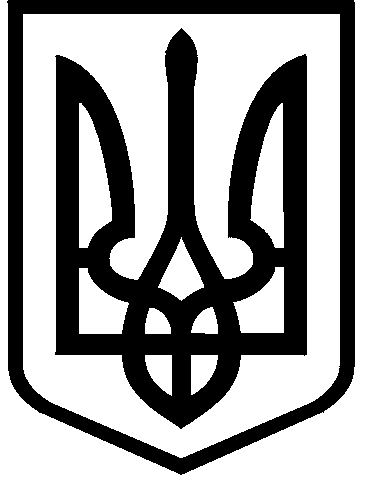 КИЇВСЬКА МІСЬКА РАДАIII сесія  IX скликанняРІШЕННЯ____________№_______________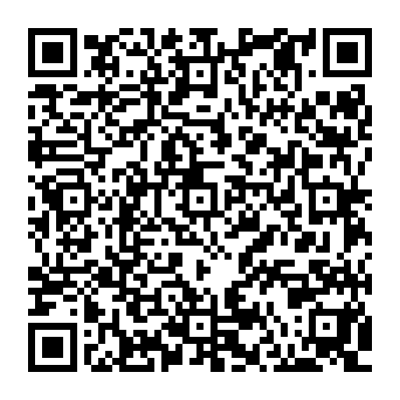 Розглянувши заяву ТОВАРИСТВА З ОБМЕЖЕНОЮ ВІДПОВІДАЛЬНІСТЮ «ГЕОРГІЄВСЬКИЙ РЕЗИДЕНС» (код ЄДРПОУ: 37533486, місцезнаходження юридичної особи: 01135, м. Київ, вул. Рейтарська, буд. 8-5, літ. «Б») від 19 червня  2024 року № 77020-008703603-031-03, керуючись статтями 9, 83, 93, 116, 122, 123, 124 Земельного кодексу України, статтями 1212, 1214 Цивільного кодексу України, Законом України «Про оренду землі», пунктом 34 частини першої статті 26 Закону України «Про місцеве самоврядування в Україні», Законом України «Про адміністративну процедуру», враховуючи, що земельна ділянка зареєстрована в Державному земельному кадастрі, право комунальної власності територіальної громади міста Києва на яку зареєстровано в установленому порядку (право власності зареєстровано у Державному реєстрі речових прав на нерухоме майно 05 липня 2024 року, номер відомостей про речове право: 55820439), Київська міська радаВИРІШИЛА:1. Передати ТОВАРИСТВУ З ОБМЕЖЕНОЮ ВІДПОВІДАЛЬНІСТЮ «ГЕОРГІЄВСЬКИЙ РЕЗИДЕНС», за умови виконання пункту 2 цього рішення, в оренду на 10 років земельну ділянку площею 0,0890 га (кадастровий номер 8000000000:91:175:0009) для експлуатації та обслуговування нежитлової будівлі  (код виду цільового призначення – 03.10 для будівництва та обслуговування адміністративних будинків, офісних будівель компаній, які займаються підприємницькою діяльністю, пов’язаною з отриманням прибутку) на                             вул. Рейтарській, 8-5, літ. Б у Шевченківському районі міста Києва із земель комунальної власності територіальної громади міста Києва, у зв’язку з набуттям права власності на нерухоме майно (право власності зареєстровано в Державному реєстрі речових прав на нерухоме майно 11 червня 2024 року, номер запису про інше речове право 55482582) (категорія земель – землі житлової та громадської забудови), заява ДЦ від 19 червня 2024 року № 77020-008703603-031-03, справа № 707391441.2. ТОВАРИСТВУ З ОБМЕЖЕНОЮ ВІДПОВІДАЛЬНІСТЮ «ГЕОРГІЄВСЬКИЙ РЕЗИДЕНС»:2.1. Виконувати обов’язки землекористувача відповідно до вимог статті 96 Земельного кодексу України.2.2. У місячний строк з дня набрання чинності цим рішенням надати до Департаменту земельних ресурсів виконавчого органу Київської міської ради (Київської міської державної адміністрації) документи, визначені законодавством України, необхідні для укладання договору оренди земельної ділянки (зокрема, охоронний договір на зелені насадження або інформацію уповноваженого органу про відсутність зелених насаджень на земельній ділянці).2.3. Питання майнових відносин вирішувати в установленому порядку.2.4. Забезпечити вільний проїзд та прохід до суміжних землекористувачів та вільний доступ для прокладання нових, ремонту та експлуатації існуючих інженерних мереж і споруд, що знаходяться в межах земельної ділянки.2.5. Під час використання земельної ділянки дотримуватися обмежень у її використанні, зареєстрованих у Державному земельному кадастрі. 2.6. Питання сплати відновної вартості зелених насаджень або укладання охоронного договору на зелені насадження вирішувати відповідно до рішення Київської міської ради від 27 жовтня 2011 року № 384/6600 «Про затвердження Порядку видалення зелених насаджень на території міста Києва» (із змінами і доповненнями).2.7. Дотримуватися вимог Закону України «Про охорону культурної спадщини» та вимог Закону України «Про охорону археологічної спадщини».2.8. Дотримуватись обмежень, передбачених рішеннями Київської міської ради від 14 липня 2011 року № 392/5779 «Про призупинення здійснення будівництва, реконструкції та капітального ремонту будівель в межах вулиць Ірининської, Рейтарської, О. Гончара, Великої Житомирської, Михайлівської та Михайлівського провулку» та від 22 січня 2015 року № 24/889 «Про введення тимчасової заборони (мораторію) на будівництво та продаж земельних ділянок у межах охоронних (буферних) зон м. Києва».2.9. Сплатити безпідставно збережені кошти за користування земельною ділянкою з моменту набуття права власності на об’єкт нерухомого майна, розташований на ній, до моменту реєстрації права оренди на земельну ділянку у Державному реєстрі речових прав на нерухоме майно на підставі розрахунку Департаменту земельних ресурсів виконавчого органу Київської міської ради (Київської міської державної адміністрації).3. Департаменту земельних ресурсів виконавчого органу Київської міської ради (Київської міської державної адміністрації) вжити організаційно-правових заходів, щодо виконання підпункту 2.9. пункту 2 цього рішення.4. Попередити землекористувача, що використання земельної ділянки не за цільовим призначенням тягне за собою припинення права користування нею відповідно до вимог статей 141, 143 Земельного кодексу України.5. Дане рішення набирає чинності та вважається доведеним до відома заявника з дня його оприлюднення на офіційному вебсайті Київської міської ради і втрачає чинність через дванадцять місяців, у разі якщо протягом цього строку не укладений відповідний договір оренди земельної ділянки.6. Контроль за виконанням цього рішення покласти на постійну комісію Київської міської ради з питань архітектури, містопланування та земельних відносин.ПОДАННЯ:ПОГОДЖЕНО:Про передачу ТОВАРИСТВУ З ОБМЕЖЕНОЮ ВІДПОВІДАЛЬНІСТЮ «ГЕОРГІЄВСЬКИЙ РЕЗИДЕНС» земельної ділянки в оренду для експлуатації та обслуговування нежитлової будівлі   на вул. Рейтарській, 8-5, літ. Б у Шевченківському районі міста КиєваКиївський міський головаВіталій КЛИЧКОЗаступник голови Київської міської державної адміністраціїз питань здійснення самоврядних повноваженьПетро ОЛЕНИЧДиректор Департаменту земельних ресурсіввиконавчого органу Київської міської ради (Київської міської державної адміністрації)Валентина ПЕЛИХНачальник юридичного управління Департаменту земельних ресурсіввиконавчого органу Київської міської ради(Київської міської державної адміністрації)Дмитро РАДЗІЄВСЬКИЙПостійна комісія Київської міської ради з питань архітектури, містопланування та земельних відносинПостійна комісія Київської міської ради з питань архітектури, містопланування та земельних відносинГоловаМихайло ТЕРЕНТЬЄВМихайло ТЕРЕНТЬЄВСекретарЮрій ФЕДОРЕНКОЮрій ФЕДОРЕНКОНачальник управління правового забезпечення діяльності  Київської міської радиВалентина ПОЛОЖИШНИКВалентина ПОЛОЖИШНИК